 Requesting N e t I D and AA Number to complete Rec for Hire in PeopleAdmin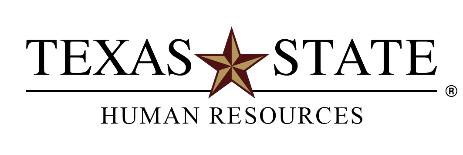 Here are some helpful details!Figure 1. NetID TypesSEE BELOW FOR ILLUSTRATION OF SCREENIf you have questions about how to complete this form contact Human Resources at 512.245.2557 or Faculty Records at 512.245.2786.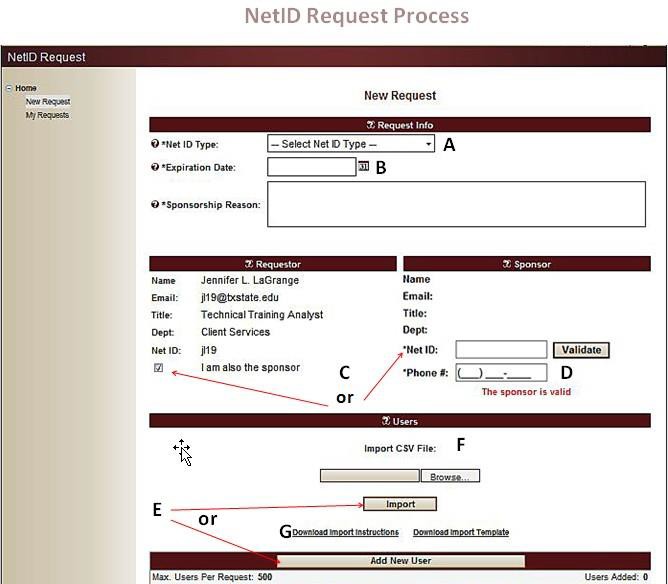 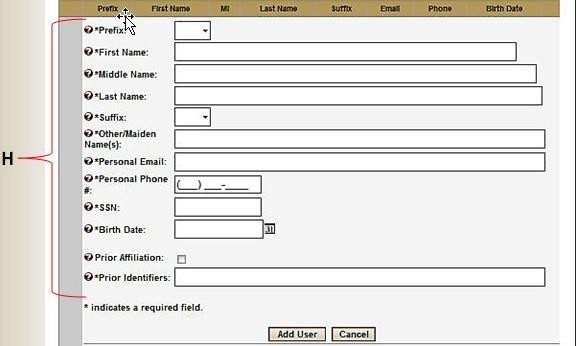 Expanding request to see Net ID and AA Number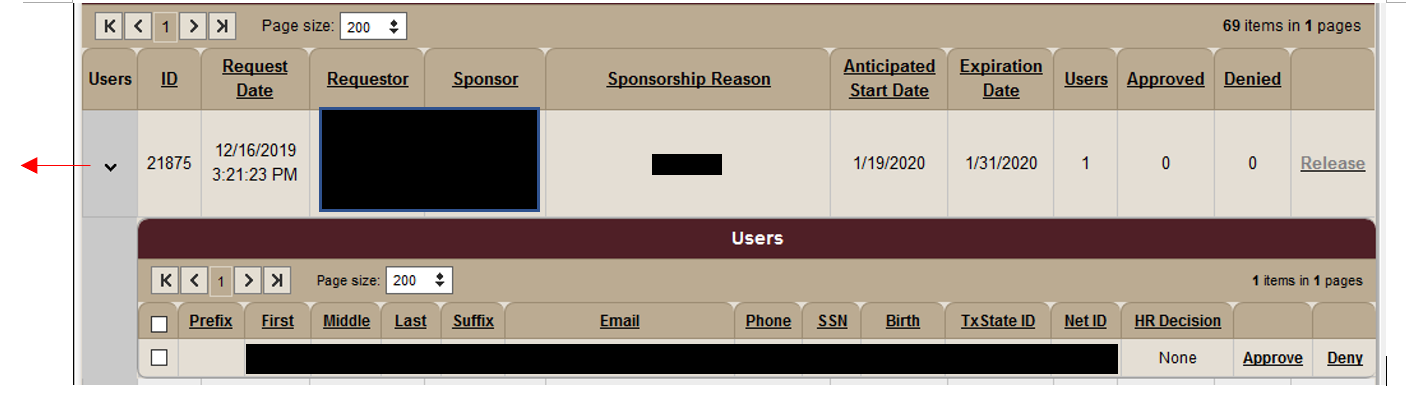 Net ID RequestThis program is required:To create the AA Number and NetID for all new salaried staff, and faculty being recommended for hire in PeopleAdmin.To reactivate a previous NetID for an individual who is being rehired, or students going to staff positions;* Upon completion of the NET ID request, the hiring department is responsible for entering the Net ID an AA# into PeopleAdmin. These credentials will not be emailed.  The requestor will log back into the Net ID portal and either plug the credentials directly into the Rec for Hire, or share with the hiring manager to plug into the Rec for Hire.Net ID Request ProcessPrepare Before You BeginBe accurate! Once requests are submitted, you cannot go back and edit the request details.You will need the candidate’s name, email address, phone number, date of birth, and social security number. This information may be found on the candidate’s criminal history check request form.Set the expiration date out as far as possible because the requests expire (at least 45 days), then you will be required to complete another request. The ProcessNetID Request website: https://tim.txstate.edu/netidrequestLog in with your NetID and password.Click Create a New Request.Complete the appropriate form fields.Select TxState Staff or Faculty as appropriateIn the field Sponsorship Reason: enter the candidate’s last name and/or job posting number.FacultyGives basic faculty access. This is intended for future faculty only.Set the expiration date 30-45 days after the expected hire date to allow time for the PCR to be processedIf the faculty becomes permanent before the expiration date, the account will not be disabledStaffGives basic staff access. This is intended for future staff only.Set the expiration date 30-45 days after the expected hire date to allow time forthe PCR to be processedIf the staff becomes permanent before the expiration date, the account will not be disabledRequest Info SectionYou only see NetID types that you have been given access to request.Select an expiration date. See Figure 1 (above) for expiration guidelines.Requestor and Sponsor SectionsSelect either the checkbox next to I am also the sponsor, or enter the NetID of the Sponsor.A Sponsor phone number is required and will not fill in automatically if you are the sponsor.User’s SectionThere are two ways to add the new NetID names – skip to H: (1) Enter individuals by selecting Add New User Import CV file for multiple entriesFollow instructions for CV file Complete required fields for entryExpand drop down arrow to see assigned Net ID and Tx State ID Number. Important Notes